INFORME DE ACTIVIDADES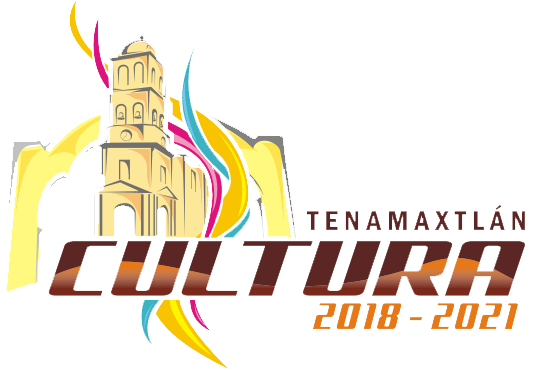 Mtra. Lilia M. López Chavarín Lic. Anais Montes SantanaC. Brenda E. Báez Núñez COMISIÒN DE CULTURA   Arq. Jeanette Alejandra Pimienta Rosas Directora de Cultura Carlos Alberto Salasar GómezPromotor de CulturaORGANIZACIÓN Y PARTICIPACION DE EVENTOS CIVICOS20 de noviembre: desfile por 108 aniversario de la Revolución Mexicana13 de septiembre: organización del desfile en conmemoración a la gesta heroica de los niños héroes. 16 de septiembre: Desfile en conmemoración al 208 Aniversario De la Independencia de México24 febrero: Evento cívico conmemorativo por el día de la Bandera.21 de marzo: Desfile en conjunto con los preescolares de nuestro municipio en conmemoración al Natalicio de Benito Juárez, inicio de la primavera.25 de marzo: desfile por el 481 aniversario de re fundación de Tenamaxtlán.ORGANIZACIÓN Y PARTICIPACION DE EVENTOS SOCIALESNOVIEMBRE2 de noviembre. En conjunto con las instituciones educativas se realizó una muestra de altares en la plaza de armas, además una alfombra monumental de aserrín y eventos culturales por la noche; concurso de calaveritas literarias, de catrinas, entre otros.20 de noviembre. Presentación del mariachi ECOS Tenamaxtlán, con repertorio alusivo a la revolución mexicana.22 de noviembre: evento cultural en conjunto con las agrupaciones musicales del municipio, para celebrar el día del músico.23 al 25 de noviembre: 5ta. Edición del festival Cultural Juanacatlán 2018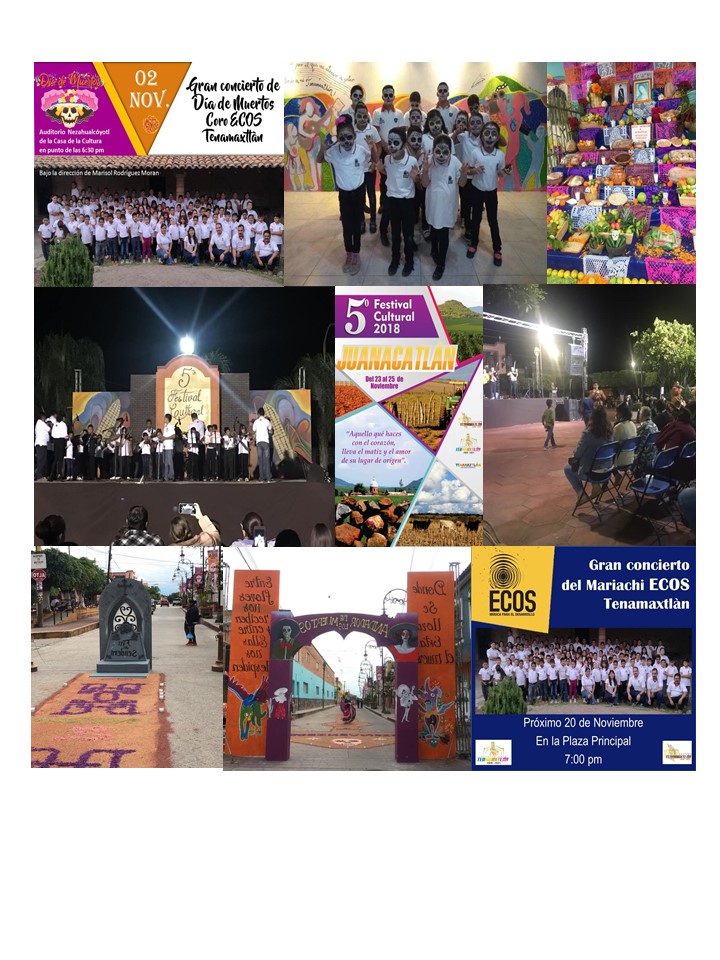 DICIEMBRE10 diciembre:  contribución en fiestas patronales, con carro alegórico y participación de los grupos culturales de la casa de la cultura en peregrinación.12 diciembre: apoyo en evento cultural con participación de grupos de la casa de la cultura y caravana en posada municipal.18 diciembre:  Montaje de Nacimiento de círculo cultural en plaza principal.Apoyo en fiestas charro taurinas y colocación de letras de identidad.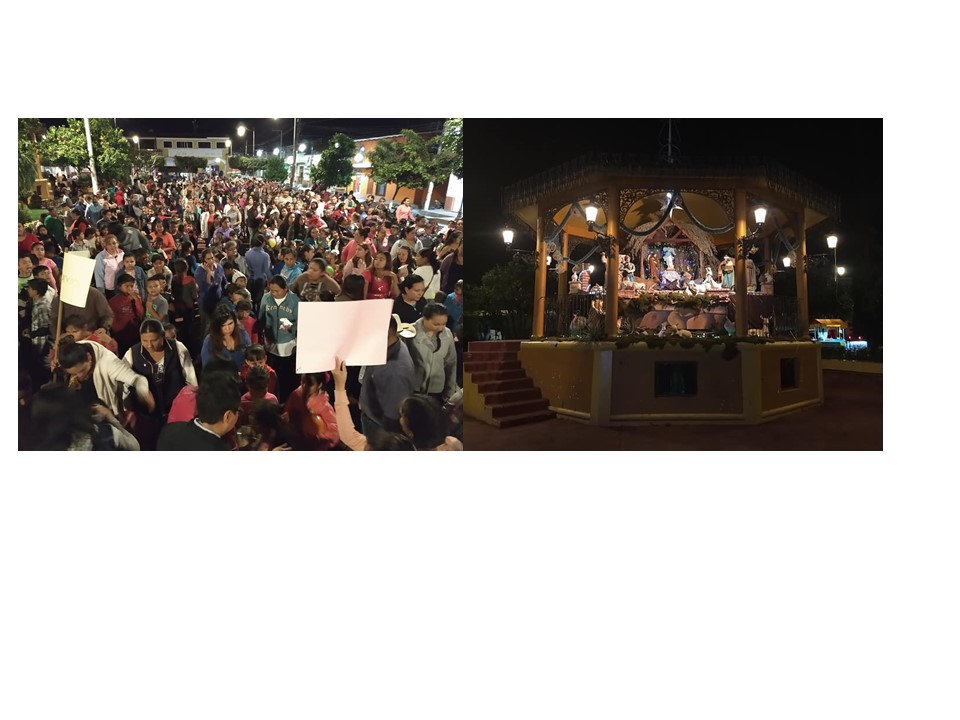 ENERO6 Enero: organización del día de reyes con rosca monumental y desfile con los reyes magos.30 Enero: conformación del consejo ciudadano de cultura.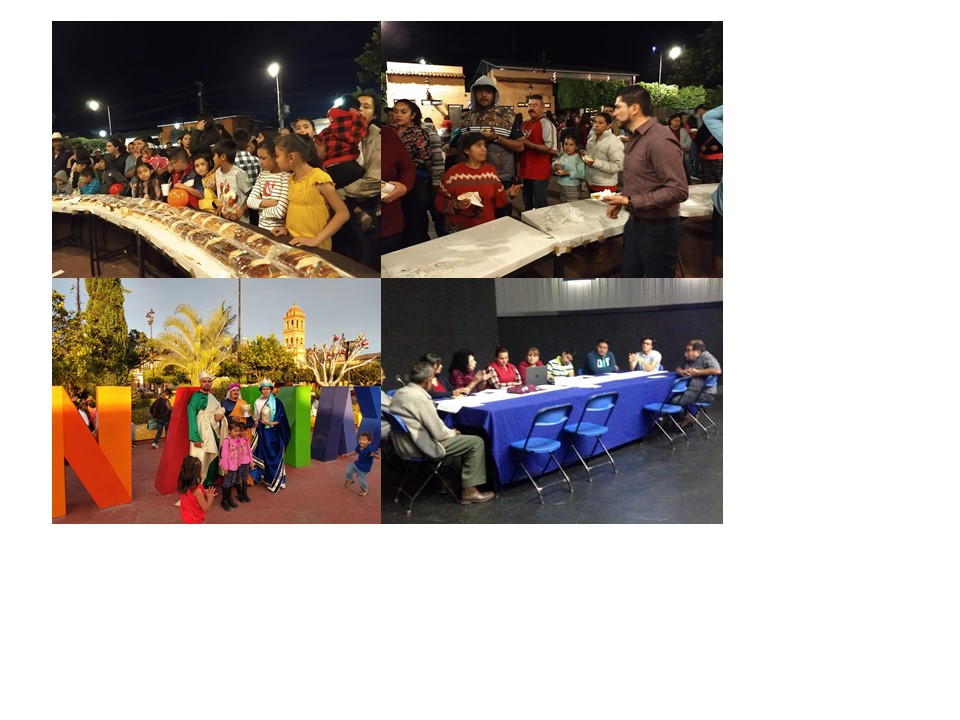 FEBRERO  7 al 10 Febrero : apoyo con eventos culturales dentro del marco de las fiestas patronales a nuestra señora de Lourdes, en la comunidad de Juanacatlán. 15 febrero: recital del coro ECOS Tenamaxtlán en el auditorio Nezahualcóyotl de la casa de la cultura.24 febrero: organización de evento cívico por el día de la bandera.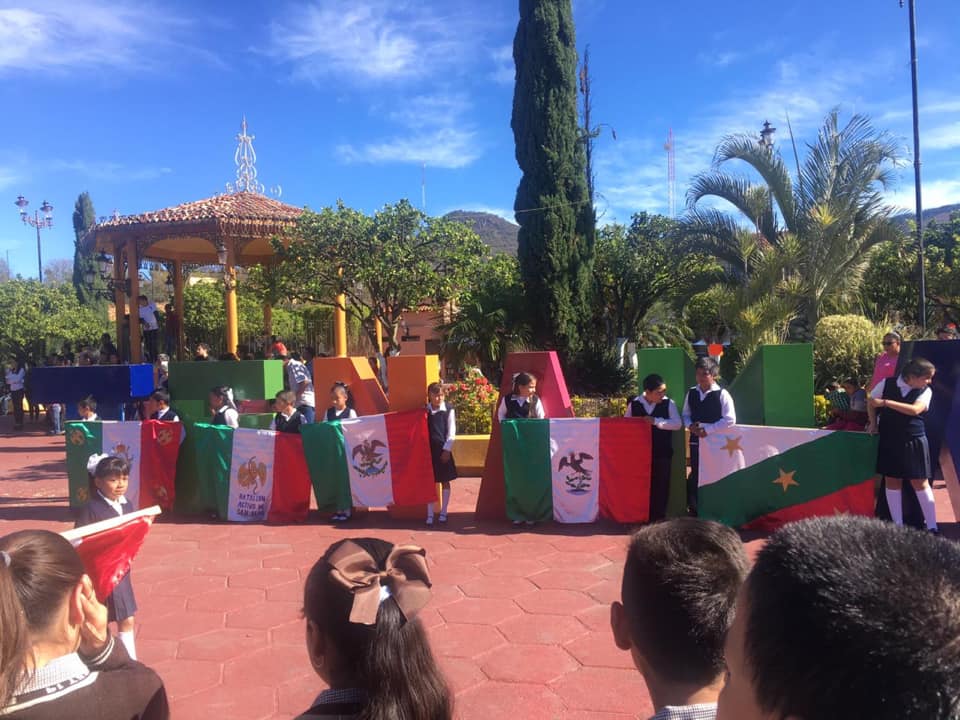 MARZO9 de Marzo: organización de certamen interno para seleccionar a representante municipal a señorita jalisco.21 al 25 de Marzo.  Organización de semana cultural por el 481 aniversario de fundación de nuestro municipio, con actividades deportivas, cívicas y culturales durante todo el día.23 de marzo: apoyo en organización certamen regional señorita Jalisco.  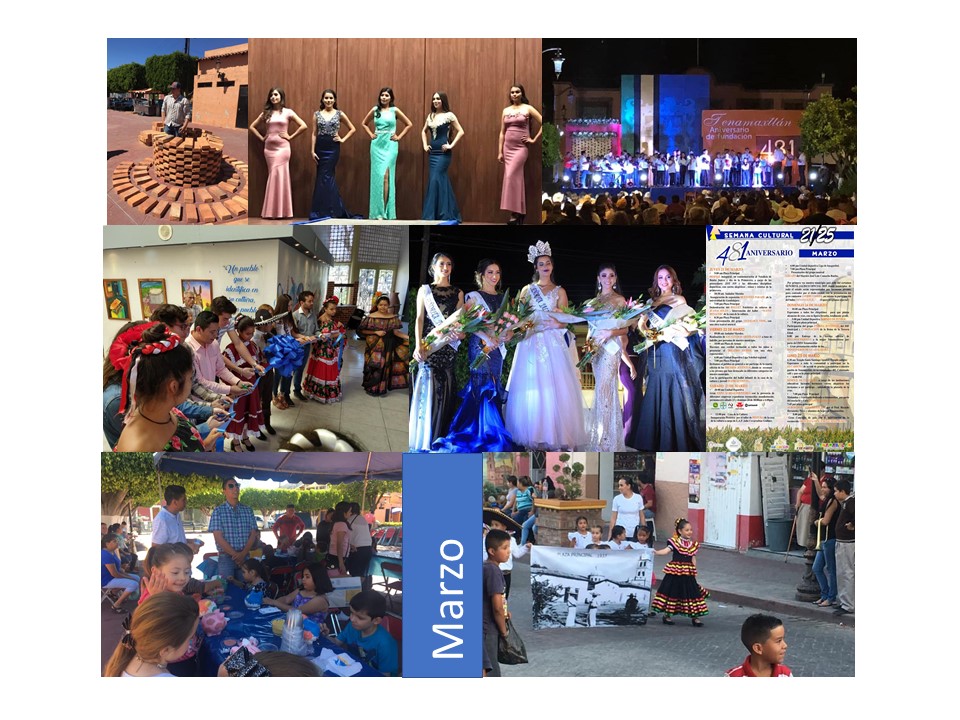 ABRIL6 Abril: exposición pictórica Cometalibélula de Janneth Castellanos y Violeta Rivera, dentro del programa Rutas Plásticas Jalisco, en la casa de la cultura.28 Abril: organización de evento en plaza principal por el día internacional de la danza.29 Abril al 03 de Mayo:  apoyo en eventos colores del mundo.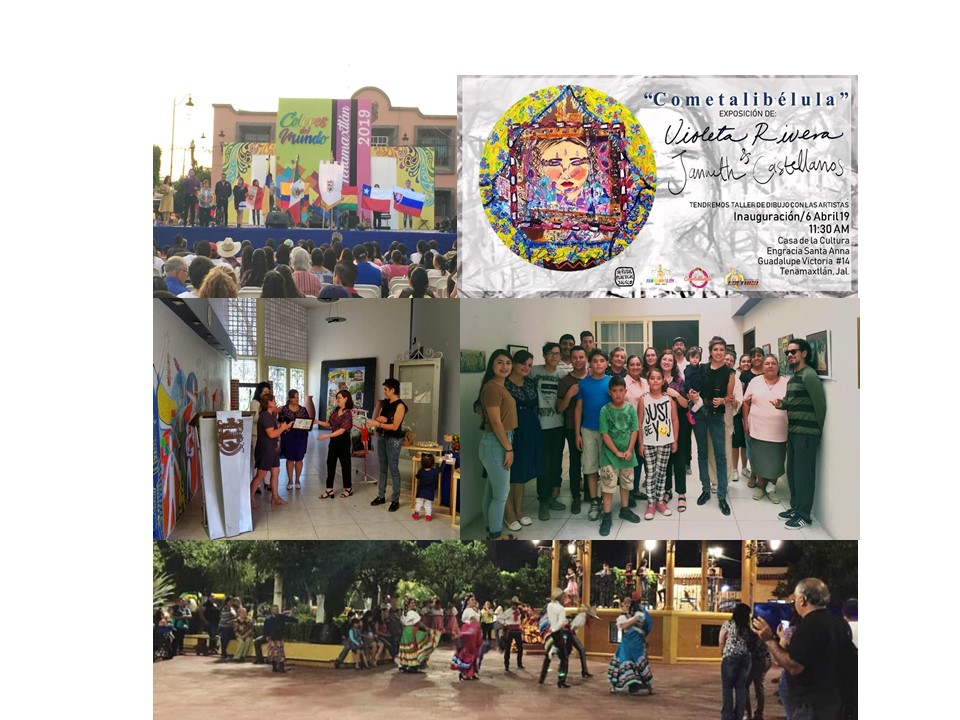 MAYO10 de Mayo: apoyo con evento cultural y escenario para celebrar el día social de las madres.15 de Mayo: organización de cena/baile para celebrar a los maestros en su día social.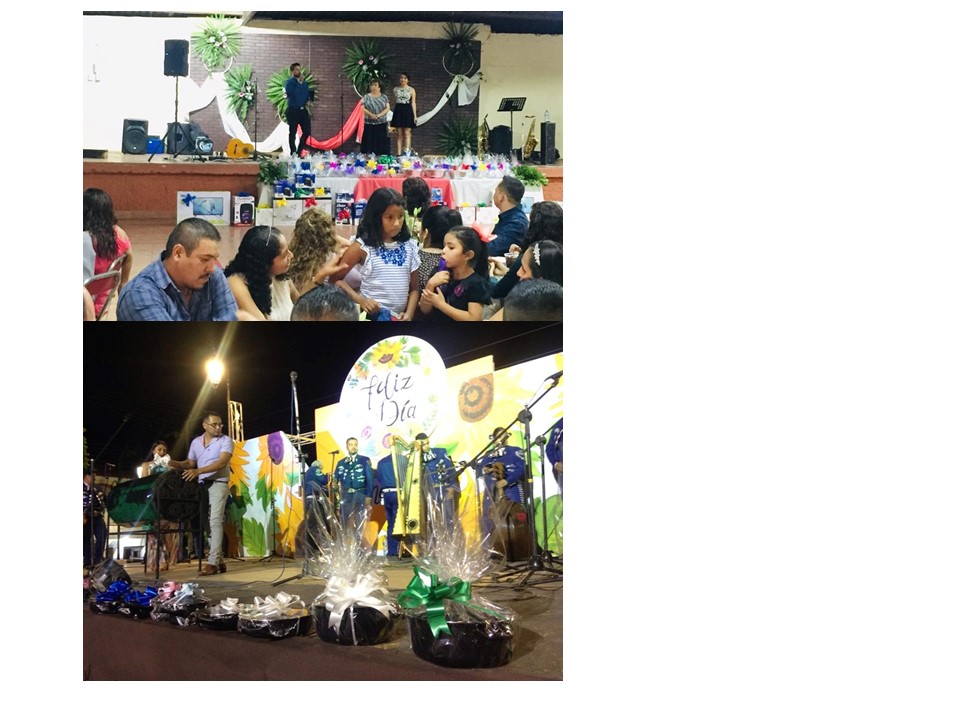 JUNIO16 de junio: organización de evento cultural del día del padre.18 de junio: cede de reunión regional de cultura, con la presencia de personal de secretaria de cultura de estado de jalisco.27 de junio: participación de alumnos de ECOS Tenamaxtlán en Concierto de Coro y Orquesta Ecos José Rolón en teatro degollado.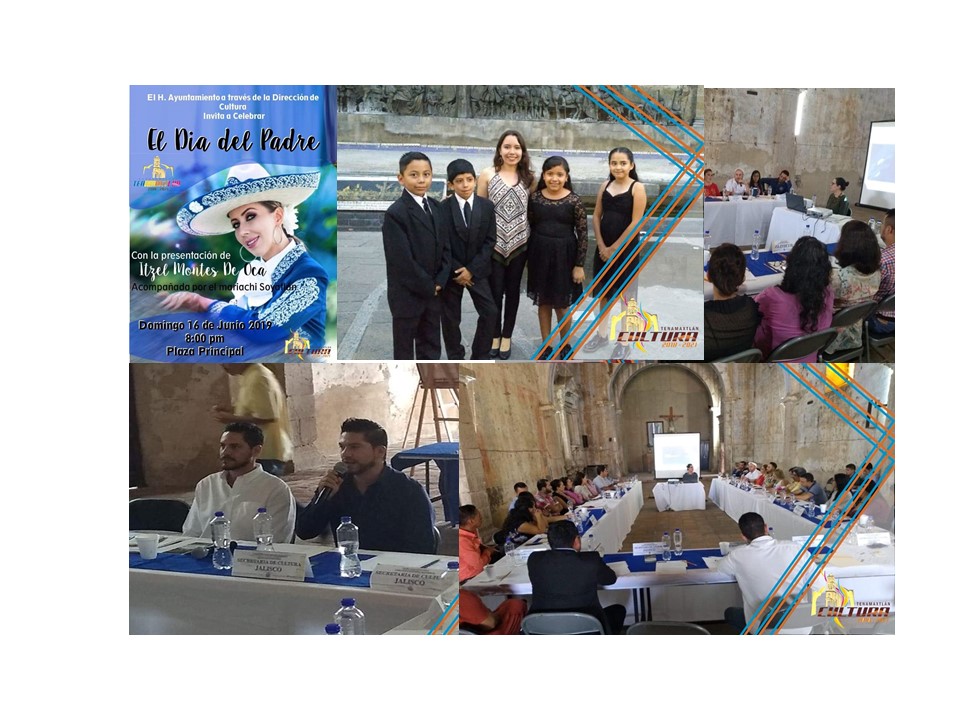 JULIO1 al 19 de Julio: se impartieron talleres de verano en la casa de la cultura.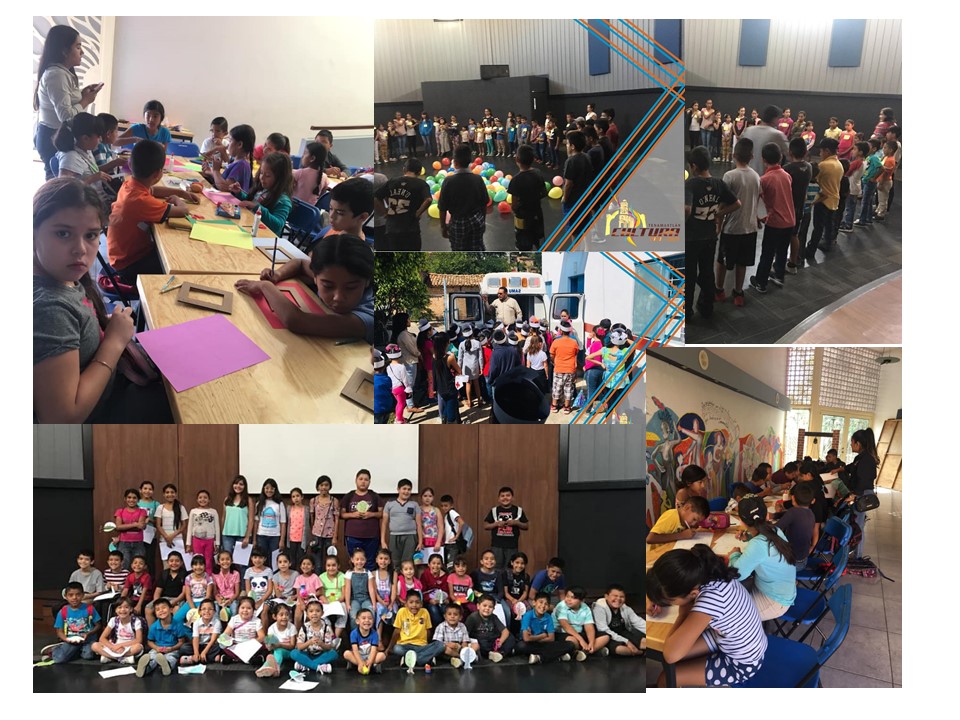 AGOSTO19 agosto:  participación de 10 alumnos de Ecos Tenamaxtlán, dentro del mariachi ECOS: Cirilo Marmolejo.27 AL 29 de Agosto:  triduo cultural, despedida de nuestra señora de la natividad.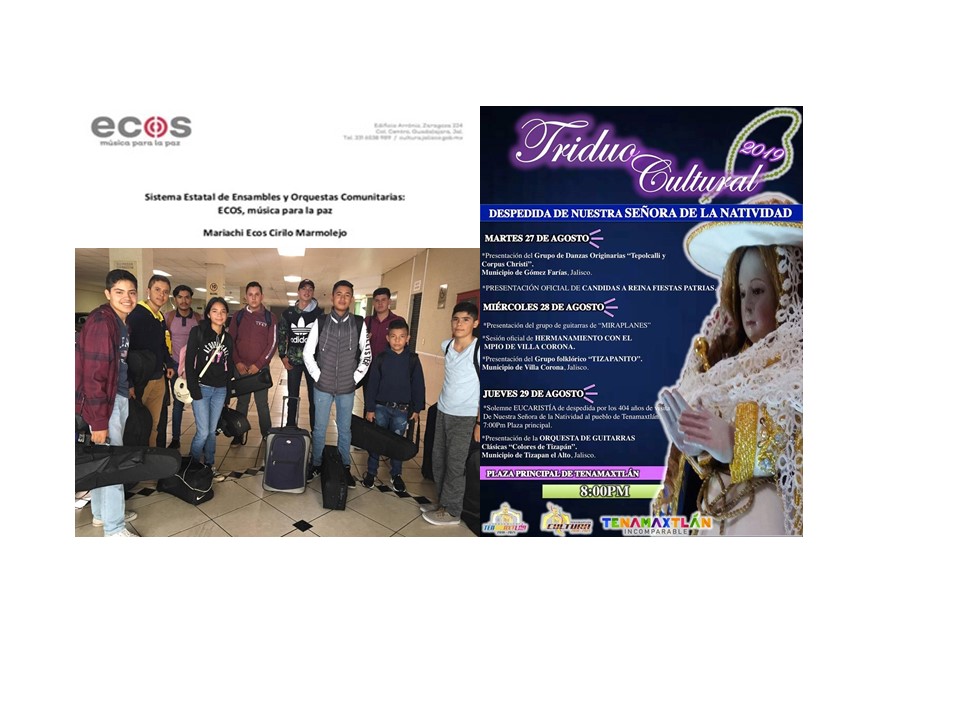 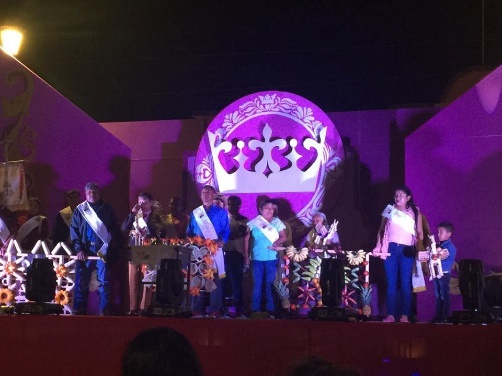 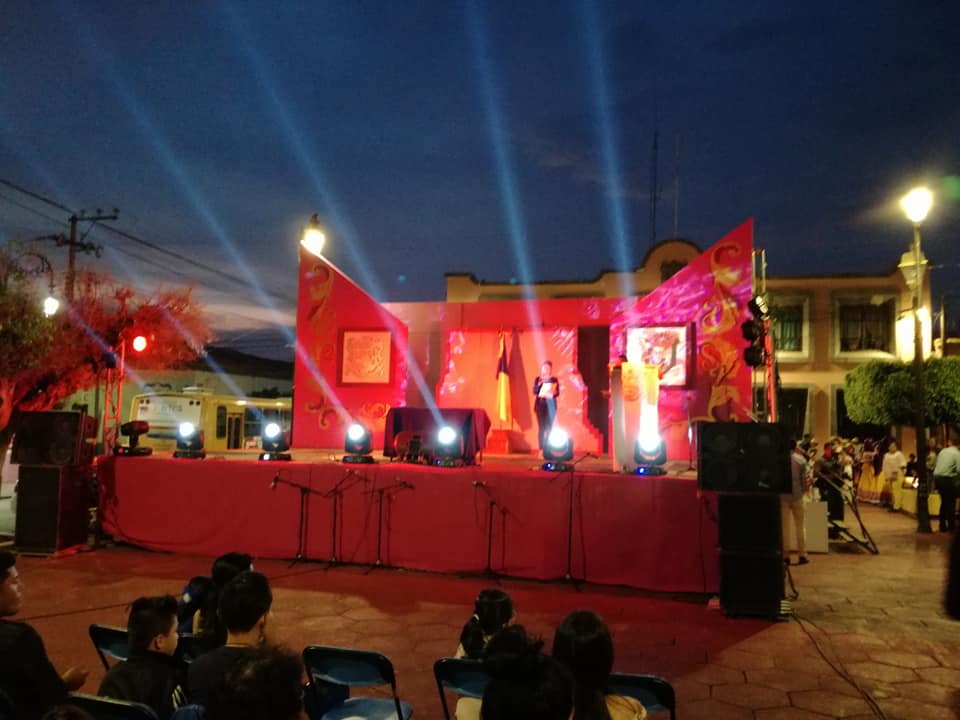 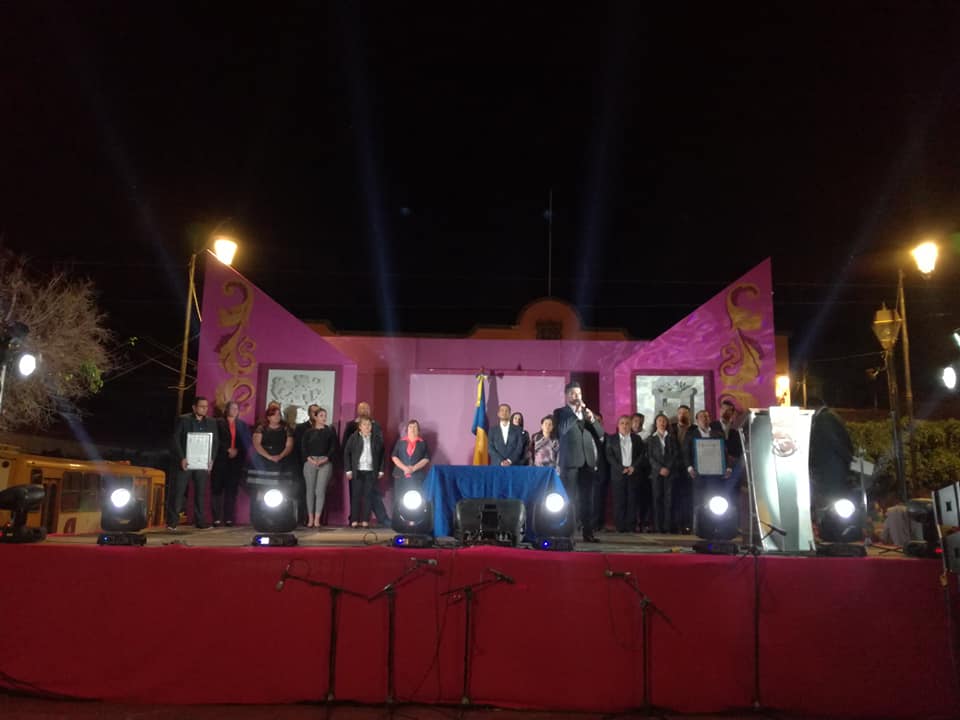 SEPTIEMBRE Coordinación con las instituciones educativas para realizar desfiles del 13 de septiembre en conmemoración a la gesta heroica de los niños héroes y 16 septiembre por el 209 aniversario de la independencia de México. Apoyo con escenografía para el primer informe de actividades del municipio. 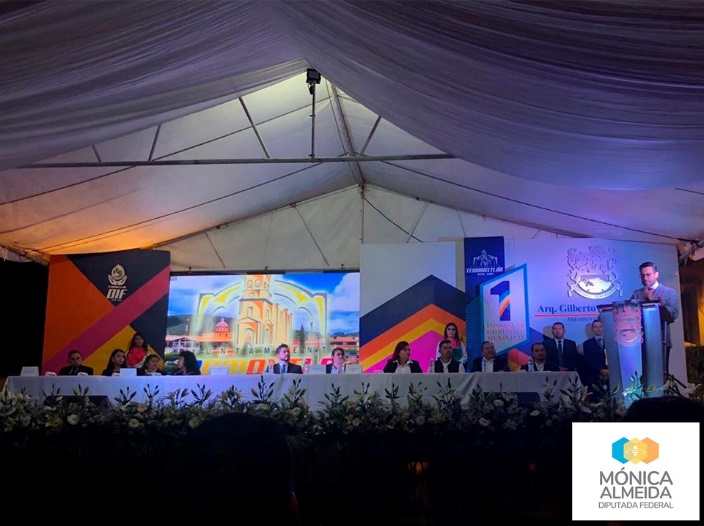 Organización en coordinación con la dirección de turismo de los festejos patrios realizados del 14 al 16 de septiembre.INTERCAMBIOS CULTURALES CON LOS MUNICIPIOS DE NUESTRO ESTADOMixtlán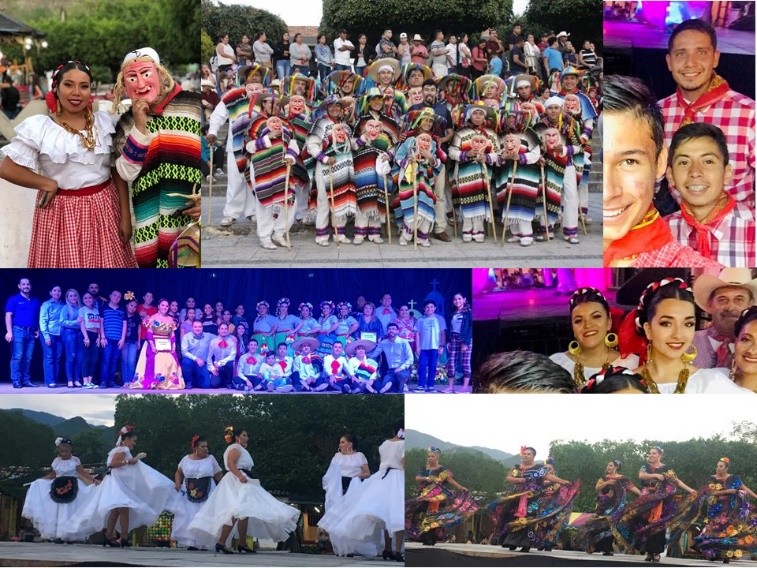 Santa cruz de las floresTonayaGuachinangoZapotitlán de vadilloAtengoAmatitánTecolotlán CuautlaJuchitlán ChiquilistlánAtemajac de BrizuelaGESTION ANTE SECRETARIA DE CULTURA DEL ESTADO DE JALISCOProyectos de Fondo Jalisco de Animación Cultural:Aportación estatal para el Municipio de TENAMAXTLAN para los proyectos:MATERIAL PARA TALLER DE PINTURA (Equipamiento) $ 9,270.00ADQUISICION DE INSTRUMENTOS MUSICALES (Equipamiento) $13,597.00ADQUISICION DE VESTUARIO (Producción) $74,735.00Total: $ 97,602.00Proyecto Talleres ArtísticosAportación estatal para talleres artísticos $138,195.99Aportación municipal $108,704.01OFERTA DE TALLERES ARTISTICOS EN CASA DE LA CULTURA Y LOCALIDADES.CARAVANAS CULTURALES Apoyo con presentación de talleres de la casa de la cultura en caravanas culturales en los diferentes barrios de la cabecera municipal. 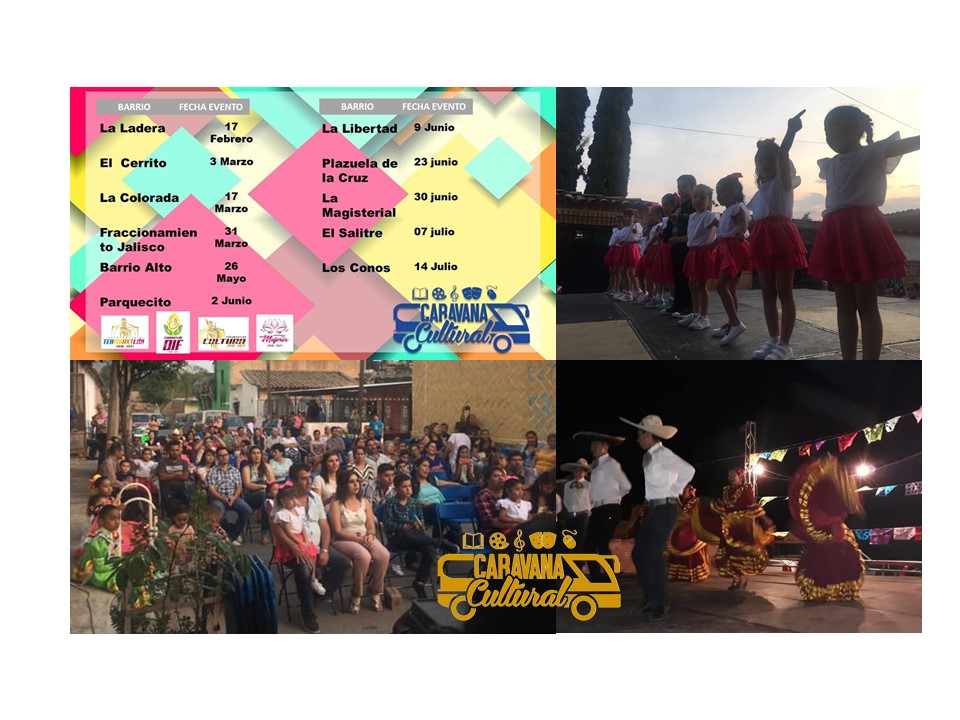 APOYO CON ESCENOGRAFIAS A INSTITUCIONES EDUCATIVAS Y DIFERENTES EVENTOS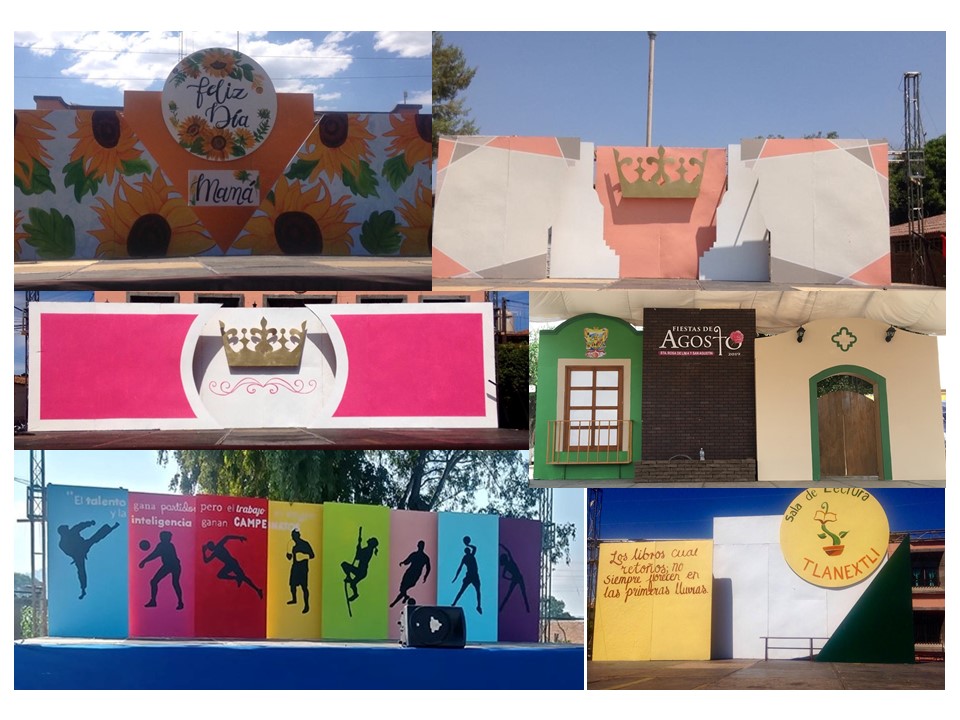 APOYO EN DISEÑO Y PINTURA EN CANCHAS DEPORTIVAS DE LOS BARRIOS EL SALITRE Y RANCHITO 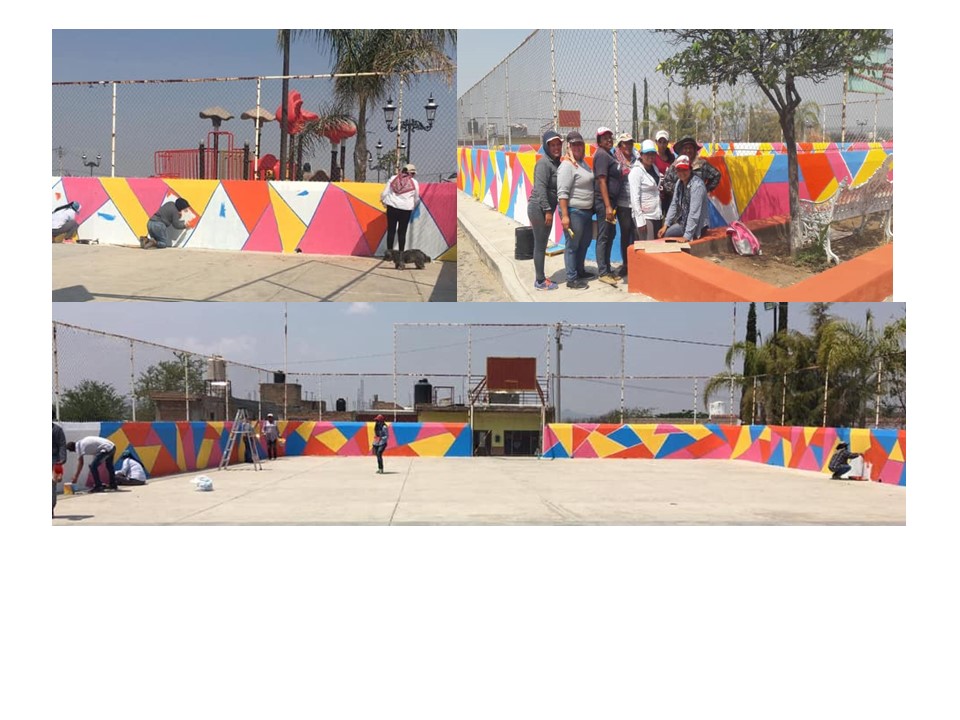 TallerNo. AlumnosPintura16 alumnosDanza Folclórica juvenil28 alumnosDanza Folclórica señoras21 alumnosMúsica Neoclásica18 alumnosDanza Folclórica Infantil46 alumnosTaller de Guitarra (Miraplanes)19 alumnosManualidades18 alumnosDanza Folclórica señoras (Juanacatlán)15 alumnos